AGENDA -- MEETING OF THE ADVISORY BOARD ON OUTDOOR RECREATIONDate and Time: Thursday, June 27th, 2024, 10 AM – 12PM* This meeting will be held in person        with a virtual option. *CALL TO ORDER – Stavros Anthony, ChairROLL CALL OF THE ADVISORY BOARD MEMBERSREVIEW AND APPROVAL OF MEETING MINUTES FROM APRIL 4, 2024, MEETING *FOR POSSIBLE ACTION* - Stavros Anthony, Chair.REVIEW AND APPROVAL OF AGENDA *FOR POSSIBLE ACTION*– Stavros Anthony, Chair.PUBLIC COMMENT:  Public comment is limited to 3 minutes per person. The public may request that items be added to a future agenda. No action will be taken on any matter raised during the public comment period that is not already on the agenda. Persons making comment will be asked to begin by stating and spelling their name for the record.Forum restrictions and orderly business: The viewpoint of a speaker will not be restricted, but reasonable restrictions may be imposed upon the time, place, and manner of speech. Irrelevant and unduly repetitious statements and personal attacks that antagonize or incite others are examples of public comments that may be reasonably limited.ADVISORY BOARD WELCOME, INTRODUCTIONS, AND COMMENTS FROM CHAIR *FOR DISCUSSION – Stavros Anthony, ChairDIVISION UPDATES *FOR DISCUSSION*– Denise Beronio, Administrator; Elisabeth Jonhson, Deputy Administrator; Kendal Scott, Outdoor Education Lead; Jasmina Sekanovich, GIS Mapping Analyst; Chelsea Kincheloe, Program Officer & Comms Lead: may provide updates as they apply regarding division activities, partnerships, opportunities, challenges, initiatives, collaborations, relevant public lands updates, state legislative updates, accomplishments, as well as ongoing and upcoming projects.PRESENTATION FROM Storey County Sheriff and Nevada OHV Program Vice Chair, Michael Cullen. Sheriff Cullen will discuss OHV recreation in Storey County as well as other potential future OREC opportunities and projects.PRESENTATION FROM Nevada Outdoor Business Coalition (NVOBC) Director Mandi Elliott. Mandi will discuss the outdoor business industry in Nevada and the status of the outdoor economy in our state.PRESENTATION FROM the U.S. Forest Service. Cheva Gabor, USFS Nevada Liaison, Intermountain Region and Randy Keyes, Recreation, Heritage, and Wilderness Staff Officer for the Humboldt-Toiyabe National Forest, will share their overview of the USDA Forest Service’s focus on recreation management. CALL FOR AGENDA ITEMS AND DATE FOR NEXT MEETING(S) *FOR DISCUSSION*– Stavros Anthony, Chair – Advisory Board Members may at this time recommend agenda items, dates, and locations to the chair for the next meeting. No deliberation or action will be taken on any information presented until the matter itself has been specifically included on the agenda as an item upon which action may be taken.PUBLIC COMMENT:Public comment is limited to 3 minutes per person. The public may request that items be added to a future agenda. No action will be taken on any matter raised during the public comment period that is not already on the agenda. Persons making comment will be asked to begin by stating and spelling their name for the record.Forum restrictions and orderly business: The viewpoint of a speaker will not be restricted, but reasonable restrictions may be imposed upon the time, place, and manner of speech. Irrelevant and unduly repetitious statements and personal attacks that antagonize or incite others are examples of public comments that may be reasonably limited.ADJOURNMENT *FOR POSSIBLE ACTION*- Stavros Anthony, ChairNOTICE: Items on this agenda may be taken in a different order than listed, combined for consideration, or removed from the agenda at the discretion of the Chair.Notice of this meeting was also posted on site at the Nevada State Library and Archives at 100 N. Stewart St., Carson City, NV 89701, The Bryan Building, Department of Conservation and Natural Resources, 901 S. Stewart St., Lobby, Carson City, NV 89701, and the Grant Sawyer State Office Building, 555 E. Washington Ave, #4400, Las Vegas, NV 89101. The Agenda is also posted at the Nevada Department of Conservation and  Natural Resources Website at: http://dcnr.nv.gov/ and https://notice.nv.gov/___________________________________________________________________________________________________________________________We are pleased to make reasonable accommodations for individuals with disabilities who   wish to attend the meeting. To request special accommodations or assistance at the meeting, please notify our office by writing to the Division of Outdoor Recreation, 901 S. Stewart Street, Carson City, NV 89701; or by calling 775-684- 2794 no later than two (2) working days prior to the scheduled meeting.Please contact Denise Beronio at: 901 South Stewart Street, Suite 1003, Carson City, Nevada 89701; dberonio@ndor.nv.gov; or 775-684-2716 to obtain support material for the agenda. Materials will also be posted on the DCNR website.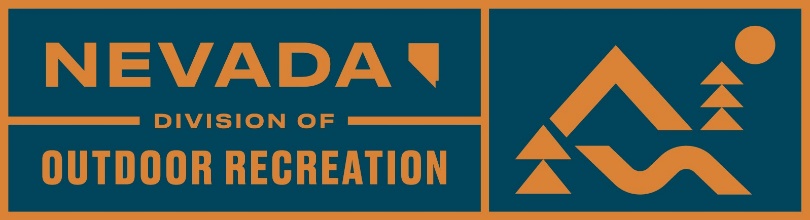 STATE OF NEVADADepartment of Conservation & Natural ResourcesJoe Lombardo, Governor James A. Settelmeyer, Director Denise K. Beronio, AdministratorADVISORY BOARD MEMBERRepresentationLieutenant Governor Stavros Anthony, ChairOffice of Lieutenant GovernorAmy Berry, Vice ChairConservationMauricia BacaEducationBob Potts for Tom BurnsGovernor’s Office of Economic DevelopmentAlan JenneNevada Department of WildlifeVacantNevada Indian CommissionRobert MergellNevada Division of State ParksDr. Andrew PasternakPublic HealthBrenda ScolariNevada Department of Tourism and Cultural AffairsJames A. SettelmeyerNevada Department of Conservation and Natural ResourcesDebra StricklandNevada Association of CountiesChad TaylorOutdoor Recreation Industry